SỞ GIÁO DỤC & ĐÀO TẠO ĐẮK LẮK	    CỘNG HÒA XÃ HỘI CHỦ NGHĨA VIỆT NAM   Trường THPT Phan Đình Phùng                                Độc lập – Tự do – Hạnh phúcSố:     /KH - PĐP 				     Krông Pắc, ngày 04 tháng 12 năm 2020KẾ HOẠCH(Tăng cường phòng, chống dịch Covid – 19 và triển khai các tài liệu truyền thông về phòng chống dịch bệnh Covid -19 và công tác y tế trường học)Thực hiện công văn số 1840/SGDĐT –CTTT của Sở giáo dục và Đào tạo Đắk Lắk ngày 01 tháng 12 năm 2020 về việc tăng cường phòng, chống dịch Covid – 19 và triển khai các tài liệu truyền thông về phòng chống dịch bệnh Covid -19 và công tác y tế trường học. Trường THPT Phan Đình Phùng phối hợp với phòng Y tế lập ra kế hoạch thực hiện như sau:I. Mục đích- Thực hiện nghiêm túc các biện pháp phòng chống dịch bệnh theo đúng chỉ đạo của Thủ tướng Chính phủ, của Tỉnh ủy, UBND tỉnh, của ngành GDĐT và hướng dẫn của ngành y tế, tuyệt đối không lơ là, chủ quan trước nguy cơ dịch bệnh Covid -19.- Tuyên truyền, quán triệt đến toàn thể CB - GV - NV và học sinh về các biện pháp phòng, chống dịch bệnh Covid – 19 và công tác y tế trường học theo Quyết định số 3822/QĐ-BGDĐT ngày 23/11/2020 của Bộ Giáo dục và Đào tạo.- Triển khai, thực hiện việc cài đặt và sử dụng hệ thống hỗ trợ phòng, chống dịch Covid-19 theo công văn  số 1794/SGDĐT-CTTT ngày 20/11/2020 về việc hướng dẫn cài đặt và sử dụng hệ thống hỗ trợ phòng, chống dịch Covid-19 trong trường học của Sở Giáo dục và Đào tạo.II. Nội dung thực hiện- Triển khai các biện pháp phòng chống dịch bệnh tới CB - GV - NV và học sinh trong toàn trường như giữ gìn vệ sinh thân thể, vệ sinh cá nhân, vệ sinh môi trường, trường lớp; thực hiện đeo khẩu trang khi ra khỏi nhà, tại các địa điểm và trên phương tiện giao thông công cộng, rửa tay bằng xà phòng hoặc dung dịch sát khuẩn, hạn chế tụ tập nơi đông người...- Tuyên truyền về dịch bệnh, nội dung các biện pháp phòng chống dịch bệnh và nguyên tắc cơ bản trong phòng bệnh Covid-19 tại trường học theo các tài liệu truyền thông về phòng chống dịch bệnh và công tác y tế trường học bằng cách tuyên truyền dưới cờ, văn bản, tờ rơi...- Thực hiện việc cài đặt và sử dụng hệ thống hỗ trợ phòng, chống dịch Covid-19 theo công văn  số 1794/SGDĐT-CTTT ngày 20/11/2020 về việc hướng dẫn cài đặt và sử dụng hệ thống hỗ trợ phòng, chống dịch Covid-19 trong trường học của Sở Giáo dục và Đào tạo.III. Biện pháp thực hiện- Lập kế hoạch.- Thực hiện nội dung tuyên truyền.- Tuyên truyền phổ biến bằng các hình thức: tuyên truyền trước cờ, văn bản tờ rơi phát tới lớp tuyên truyền trong giờ sinh hoạt, HĐNGLL,  áp phíc...IV. Các bộ phận thực hiệnĐối với nhà trường và các tổ chức trong nhà trường- Khuyến cáo cho học sinh, CB - GV - NV và học sinh thực hiện các biện pháp bảo vệ sức khỏe, theo dõi sức khỏe của bản thân  và thực hiện các biện pháp vệ sinh cá nhân, vệ sinh trường học, lớp học trước, trong và sau khi học sinh đến trường.Đối với CB - GV - NV của nhà trường- Hướng dẫn cho học sinh, phụ huynh học sinh về các nội dung:+ Các biện pháp bảo vệ sức khỏe, theo dõi sức khỏe của học sinh và thực hiện các biện pháp vệ sinh cá nhân ở nhà, ở trường.+ Yêu cầu học sinh theo dõi nhiệt độ, các biểu hiện sốt, ho, khó thở trước khi đến trường. Nếu có các dấu hiệu trên thì cha mẹ học sinh cần chủ động cho con nghỉ ở nhà và chủ động thông tin cho nhà trường, đồng thời đưa đến cơ sở y tế để khám, tư vấn, điều trị.+ Thông tin cho học sinh, cha mẹ học sinh biết về các biện pháp phòng chống dịch.- Phối hợp và liên hệ chặt chẽ với cha mẹ học sinh để theo dõi sức khỏe học sinh. - Giáo viên của nhà trường tự đo nhiệt độ, theo dõi sức khỏe ở nhà. Nếu có sốt, ho, khó thở thì chủ động báo cho nhà trường và nghỉ ở nhà để theo dõi sức khỏe đồng thời đến cơ sở y tế để được khám, tư vấn, điều trị.- Giáo viên phải có đơn xin phép khi nghỉ và khai báo rõ với Hiệu trưởng thời gian đi, thời gian về ; nơi đến.- Giáo viên không được đến trường nếu đang trong thời gian cách ly tại nhà theo yêu cầu của cơ quan y tế. - Tại trường, giáo viên cần thường xuyên nhắc nhở học sinh thực hiện đúng yêu cầu về quy định phòng dịch.Y tế nhà trường- Lập kế hoạch và nội dung truyền thông giáo dục sức khỏe về dịch bệnh Covid – 19 và cách phòng chống tới CBGV-NV và học sinh trong toàn trường.- Tham mưu cho Hiệu trưởng, Ban Chỉ đạo trong việc xây dựng kế hoạch, tổ chức triển khai, kiểm tra giám sát công tác phòng, chống dịch COVID-19 tại nhà trường.- Tham mưu cho Hiệu trưởng nhà trường xây dựng kế hoạch và triển khai công tác khử khuẩn, vệ sinh môi trường trong trường học, đảm bảo cơ sở vật chất, trang thiết bị vệ sinh môi trường.- Theo dõi và nắm bắt thông tin dịch bệnh thường xuyên để có kế hoạch triển khai kịp thời.- Thực hiện đúng các hướng dẫn phòng, chống dịch bệnh Covid -19 tại trường và những việc cần làm của nhân viên y tế theo danh mục.- Phối hợp với giáo viên để theo dõi sức khỏe học sinh, phát hiện và xử trí kịp thời các trường hợp có biểu hiện sốt, ho, khó thở, mệt mỏi và lập sổ theo dõi. - Khi phát hiện CB - GV - NV và học sinh có biểu hiện sốt, ho, khó thở thì phải đưa đến phòng y tế ngay để kiểm tra, theo dõi, cách ly và thông báo ngay cho trạm y tế cấp xã, cơ quan quản lý và cha mẹ học sinh. Nhân viên y tế mặc đầy đủ phương tiện bảo hộ cá nhân theo quy định và có trách nhiệm cung cấp khẩu trang y tế, hướng dẫn sử dụng khẩu trang đúng cách cho đối tượng nêu trên.- Tổng hợp báo cáo thực hiện công tác phòng, chống dịch COVID-19 của nhà trường hàng ngày, tuần, tháng cho Hiệu trưởng/Ban Chỉ đạo công tác phòng, chống dịch.Đối với nhân viên bảo vệ trường học- Bảo vệ tự đo nhiệt độ, theo dõi sức khỏe ở nhà. Nếu có sốt, ho, khó thở thì chủ động báo cho nhà trường và nghỉ ở nhà để theo dõi sức khỏe đồng thời đến cơ sở y tế để được khám, tư vấn, điều trị. Bảo vệ không được đến trường nếu đang trong thời gian cách ly tại nhà theo yêu cầu của cơ quan y tế. - Hạn chế cho cha mẹ học sinh, người không có nhiệm vụ vào trường. - Không cho học sinh ra khỏi trường trong giờ học trong giờ học.- Những người không phải là CB - GV - NV của nhà trường (gọi là khách) khi đến làm việc, bảo vệ phải thực hiện những việc sau:+ Đo nhiệt độ, hỏi xem có sốt, ho, khó thở không. Nếu có thì không cho vào trường. + Báo với Ban giám hiệu nhà trường. + Ghi lại tên, địa chỉ đơn vị công tác/nơi ở, số điện thoại liên lạc, ngày giờ ra vào trường và tên cán bộ của nhà trường làm việc với khách; hướng dẫn khách đến đúng phòng cần làm việc, không được đi vào các khu vực khác không cần thiết. + Đeo khẩu trang đúng cách khi tiếp xúc với khách. + Yêu cầu khách đeo khẩu trang đúng cách. - Không cho học sinh tự do tập trung, tụ tập đông tại sân trường.- Nhắc nhở CB - GV - NV và học sinh đeo khẩu trang đúng cách, không khạc nhổ, vứt rác bừa bãi. - Khi bảo vệ có biểu hiện sốt, ho, khó thở thì phải đến phòng y tế ngay để được kiểm tra, theo dõi và xử trí kịp thời.Trên đây là kế hoạch tăng cường phòng, chống dịch Covid – 19 và triển khai các tài liệu truyền thông về phòng chống dịch bệnh Covid -19 của phòng y tế nhà trường. Yêu cầu các bộ phận liên quan thực hiện đúng theo kế hoạch đã được đề raDuyệt của BGH 						Người lập kế hoạch							  			 Nguyễn Thị Triều  SỞ GIÁO DỤC & ĐÀO TẠO ĐẮK LẮK    CỘNG HÒA XÃ HỘI CHỦ NGHĨA VIỆT NAM   Trường THPT Phan Đình Phùng                                Độc lập – Tự do – Hạnh phúcKrông Pắc, ngày 04 tháng 12 năm 2020NỘI DUNG TUYÊN TRUYỀN(Về phòng, chống dịch Covid – 19)1. Tổng quan về dịch COVID-19 1.1. Bệnh COVID-19 là gì? Vào ngày 31 tháng 12 năm 2019, Tổ chức Y tế Thế giới (WHO) đã được thông báo về các trường hợp viêm phổi không rõ nguyên nhân tại thành phố Vũ Hán, Trung Quốc. Ngày 7 tháng 01 năm 2020, một loại vi rút corona mới được xác định là nguyên nhân gây bệnh vào ngày 7 tháng 1 năm 2020 và tạm thời được đặt tên là phiên bản 2019 của vi rút corona - nCoV (novel coronavirus) – tên bệnh được tạm thời đặt là bệnh viêm đường hô hấp cấp do chủng mới của vi rút corona 2019. Ngày 11 tháng 2 năm 2020, Tổ chức Y tế Thế giới công bố chính thức tên bệnh là COVID-19, trong đó “CO” là chữ viết tắt của tên chủng vi rút CORONA, “VI” là viết tắt cho vi rút (virus), “D” là viết tắt cho bệnh (tiếng Anh là Disease) và 19 là năm 2019, năm phát hiện ra chủng vi rút mới này. Đây là một chủng chưa từng được xác định ở người trước đây thuộc họ corona vi rút (CoV) là một họ vi rút lớn gây bệnh từ cảm lạnh thông thường đến các bệnh nặng hơn. Người được chẩn đoán mắc COVID-19 là ca bệnh nghi ngờ hoặc bất cứ trường hợp nào đã được khẳng định bằng xét nghiệm dương tính với SARS-CoV2 tại các phòng xét nghiệm do Bộ Y tế cho phép khẳng định. 1.2. Tác nhân gây bệnh COVID-19 – Vi rút SAR-CoV-2 Tác nhân gây bệnh COVID-19 là vi rút SARS-CoV-2 (tên gọi cũ là nCoV) là một chủng vi rút corona mới trước đây chưa từng được xác định trên người. Đến nay đã xác định được 6 chủng vi rút corona có khả năng lây nhiễm ở người và SARS-CoV-2 là thành viên thứ bảy (Hình 1). Trong số 7 chủng vi rút corona được biết đến nay có ba trong số các vi rút này gây bệnh nặng, gây thành dịch nguy hiểm bao gồm: SARS-CoV-1 gây bệnh viêm đường hô hấp cấp nặng (SARS) được phát hiện năm 2002, dịch xảy ra năm 2002-2004, MERS-CoV gây hội chứng hô hấp Trung Đông được phát hiện năm 2012, dịch xảy ra năm 2012-2015 và hiện nay SARS-CoV-2 gây bệnh COVID19; bốn chủng khác (HKU1, NL63, OC43, 229E), có liên quan đến các triệu chứng hô hấp nhẹ như sốt và đau họng, xảy ra chủ yếu vào mùa đông và đầu mùa xuân.1.3. Phương thức lây truyền của vi rút SAR-CoV-2 Vi rút SARS-CoV-2 có nguồn gốc từ động vật hoang dã và dơi được cho là đóng vai trò quan trọng trong việc lây truyền SARS-CoV-2 sang người. Ngoài ra chồn và tê tê có thể là vật chủ trung gian của vi rút này, các con vật này bị nhiễm bệnh từ người và truyền sang người khác. Vi rút SARS-CoV-2 gây bệnh COVID-19 có thể lây truyền từ người bệnh, người lành mang vi rút (gọi chung là người mang vi rút) sang người lành chủ yếu qua ba con đường sau:- Vi rút SARS-CoV-2 lây trực tiếp từ người sang người qua những giọt bắn từ mũi hoặc miệng của người mang vi rút phát tán khi ho, hắt hơi, nói chuyện hoặc thở ra. Người khỏe mạnh nếu hít hoặc nuốt phải những giọt bắn này có chứa vi rút SARS-CoV-2 thì sẽ có nguy cơ bị nhiễm bệnh. Đây là lý do tại sao phải cách xa người bệnh hơn 2 mét. Đến thời điểm này, hình thức này được coi là đường lây lan chính của bệnh. - Vi rút SARS-CoV-2 nhiễm vào người lành do tiếp xúc với các vật thể có SARS-CoV-2 trên bề mặt. Những giọt bắn do người mang vi rút phát tán khi ho, hắt hơi, nói chuyện hoặc thở ra rơi xuống các vật thể và các bề mặt xung quanh người. Người khỏe mạnh khi chạm vào những vật thể hoặc bề mặt này, sau đó chạm vào mắt, mũi hoặc miệng của họ cũng sẽ có nguy cơ nhiễm SARS-CoV-2. Theo một nghiên cứu gần đây được công bố, SARS-CoV-2, vi rút gây bệnh COVID-19, có thể sống trong không khí và trên bề mặt từ vài giờ và nhiều ngày. Vi rút SARS-CoV-2 có thể tồn tại đến 72 giờ trên bề mặt đồ nhựa, 48 giờ trên thép không gỉ, 24 giờ trên bề mặt bìa carton, và 4 giờ trên đồ vật làm bằng đồng. Vi rút SARS-CoV-2 tồn tại trong không khí khoảng ba giờ. Các bề mặt khử trùng bằng dung dịch 0,1% sodium hypochlorite hoặc 60- 70% cồn làm giảm đáng kể vi rút SARS-CoV-2 trên các bề mặt trong vòng 1 phút. - Sự lây truyền vi rút SARS-CoV-2 qua đường khí dung có thể xảy ra khi một số giọt bắn từ đường hô hấp được tạo ra với kích thước cực nhỏ khoảng dưới 5µm, các hạt khí dung này có thể được tạo ra khi một người thở, ho, hắt hơi hoặc nói chuyện. Với các hạt khí dung mang vi rút SARS-CoV-2 được tạo ra từ người nhiễm bệnh có thể gây lây bệnh cho người khác nếu hít phải với số lượng đủ để gây nhiễm trùng. Đã có nghiên cứu tìm thấy vi rút trong phân của một số trường hợp bệnh, nhưng lây lan qua con đường này không phải là cơ chế lan truyền chính thức của dịch bệnh này. Có thể nói vi rút SARS-CoV-2 vẫn còn nhiều điều bí ẩn mà các nhà khoa học vẫn đang tiếp tục nghiên cứu, khám phá. Các phát hiện mới về ví rút này cũng như bệnh COVID-19 liên tục được cập nhật bởi các nhà khoa học cũng như được đăng tải trên các tạp chí khoa học. 1.4. Các triệu chứng của bệnh COVID-19 Sau khi nhiễm vi rút SARS-CoV-2, các triệu chứng của bệnh COVID-19 có thể xuất hiện bao gồm: Ho, sốt, khó thở, đau mỏi cơ, đau họng, không cảm nhận được mùi, vị không rõ nguyên nhân, tiêu chảy, đau đầu, đau ngực. Một số trường hợp hiếm hoi, COVID-19 có thể dẫn đến các vấn đề hô hấp nặng, suy thận hoặc tử vong. Lưu ý một số trường hợp có thể không có triệu chứng, không cảm thấy bị bệnh hoặc chỉ có các triệu chứng rất nhẹ như ho, có thể có hoặc không có sốt. Các triệu chứng xuất hiện sớm được báo cáo bao gồm mệt mỏi, nhức đầu, đau họng hoặc sốt. Một số người có thể mất cảm nhận mùi vị. Các triệu chứng có thể nhẹ lúc đầu, và ở một số người, trở nên dữ dội hơn sau 5-7 ngày, với ho và khó thở và ngày càng xấu đi nếu viêm phổi phát triển. Tuy nhiên mức độ nghiêm trọng của các triệu chứng đầu tiên có thể rất khác nhau từ người này sang người khác. Các triệu chứng của COVID-19 thường xuất hiện từ 2 đến 14 ngày sau khi tiếp xúc với vi rút. Cá biệt có trường hợp thời gian ủ bệnh lên tới 3 tuần. Cũng giống như người lớn, trẻ sơ sinh và trẻ em đều có thể mắc COVID19. Trẻ em bị COVID-19 thường có triệu chứng bệnh nhẹ hơn, nhưng trong một vài trường hợp được báo cáo, trẻ sơ sinh, trẻ em bệnh có thể tiến triển nặng do viêm phổi. 1.5. Phương pháp xử trí và điều trị COVID-19 Trong trường hợp khẩn cấp chẳng hạn như khó thở nặng, hãy gọi cấp cứu 115 và thông báo về các triệu chứng của bạn. Nếu không, có thể gọi cho các đường dây tư vấn của Bộ Y tế (đường dây nóng: 19009095) hoặc các cơ quan y tế địa phương gần nhất và trao đổi về các triệu chứng của bạn qua điện thoại. Bác sĩ sẽ hướng dẫn các bước tiếp theo, bao gồm cả việc bạn có nên được xét nghiệm SARS-CoV-2 hay không. Tại các cơ sở điều trị, những người bệnh nghi nhiễm và người bệnh nhiễm SARS-COV-2 sẽ được phân loại và xác định nơi điều trị tùy tình hình cụ thể của người bệnh. 1.6. Đối tượng có nguy cơ mắc COVID-19 Mọi người ở mọi lứa tuổi đều có thể mắc COVID-19. Tuy nhiên, nhóm có nguy cơ lây nhiễm và tử vong do nhiễm SARS-CoV-2 cao hơn là nhóm người cao tuổi và bị các bệnh mạn tính khác phối hợp như bệnh tim mạch, tăng huyết áp, đái tháo đường, bệnh phổi tắc nghẽn mãn tính, viêm phế quản mạn, xơ gan, viêm gan, bệnh thận mạn tính. Ngoài ra, một số nghề nghiệp và công việc có nguy cơ tăng tiếp xúc với nguồn bệnh dẫn đến tăng nguy cơ nhiễm bệnh như: nhân viên y tế, người lao động ở môi trường tiếp xúc nhiều như nhân viên hàng không, đường sắt, người điều khiển phương tiện giao thông công cộng… 1.7. Các biện pháp phòng bệnh COVID-19 Cũng như các bệnh nhiễm trùng đường hô hấp khác như cúm hoặc cảm lạnh thông thường, các biện pháp phòng bệnh là rất quan trọng để phòng bệnh cho bản thân và làm chậm sự lây lan của bệnh trong cộng đồng. Sau một thời gian dài không có ca mắc trong cộng đồng, Việt Nam đã có những ca mắc mới trong cộng đồng và trước diễn biến mới của dịch Bộ Y tế đã khuyến cáo 9 biện pháp phòng, chống dịch COVID-19 trong tình hình mới như sau: 1. Thường xuyên rửa tay đúng cách bằng xà phòng dưới vòi nước sạch, hoặc bằng dung dịch sát khuẩn có cồn (ít nhất 60% cồn)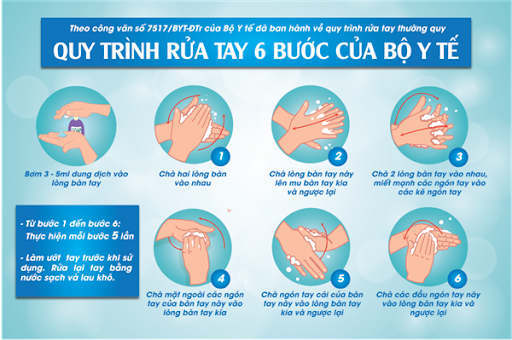 Đeo khẩu trang nơi công cộng, trên phương tiện giao thông công cộng và đến cơ sở y tế 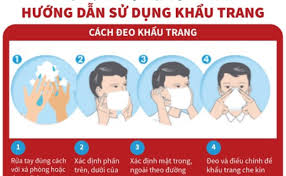 Cách đeo khẩu trang đúng cách (Nguồn: Hướng dẫn lựa chọn và sử dụng khẩu trang Quyết định số 1444/QĐ-BYT ngày 29/3/2020 của Bộ Y tế)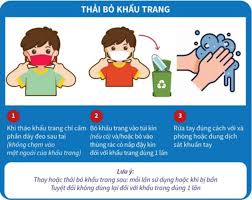 Cách tháo bỏ khẩu trang đúng cách (Nguồn: Hướng dẫn lựa chọn và sử dụng khẩu trang Quyết định số 1444/QĐ-BYT ngày 29/3/2020 của Bộ Y tế)3. Tránh đưa tay lên mắt, mũi, miệng. Che miệng và mũi khi ho hoặc hắt hơi bằng khăn giấy, khăn vải, khuỷu tay áo. 4. Tăng cường vận động, rèn luyện thể lực, dinh dưỡng hợp lý xây dựng lối sống lành mạnh. 5. Vệ sinh thông thoáng nhà cửa, lau rửa các bề mặt hay tiếp xúc. 6. Nếu bạn có dấu hiệu sốt, ho, hắt hơi, và khó thở, hãy tự cách ly tại nhà, đeo khẩu trang và gọi cho cơ sở y tế gần nhất để được tư vấn, khám và điều trị. 7. Nếu bạn từ vùng có dịch bệnh trở về cần tự cách ly, theo dõi sức khỏe, khai báo y tế đầy đủ. 8. Thực hiện khai báo y tế trực tuyến tại địa chỉ https://tokhaiyte.vn hoặc tải ứng dụng NCOVI từ địa chỉ https://ncovi.vn và thường xuyên cập nhật tình trạng sức khoẻ của bản thân. 9. Cài đặt ứng dụng Bluezone để được cảnh báo nguy cơ lây nhiễm COVID19, giúp bảo vệ bản thân và gia đình tại địa chỉ https://www.bluezone.gov.vn/.Duyệt của BGH 						Nhân viên y tế							  			Nguyễn Thị Triều